.16 count intro **2 tags (end 4 and 11)EXTENDED RIGHT VINE, STEP FORWARD, CLOSE, 2 X HEEL BOUNCESEXTENDED LEFT VINE, STEP FORWARD, CLOSE, 2 X HEEL BOUNCESSTEP BACK RIGHT AND TOUCHES, STEP BACK LEFT AND TOUCHESRIGHT JAZZ BOX WITH 1/4 TURN RIGHT, STEP FORWARD RIGHT, PIVOT 1/2 LEFT, STOMP RIGHT LEFTEND OF DANCE - BEGIN AGAIN - HAVE FUN AND SMILETAG 1* end of wall 4 facing 12.00 ...... RIGHT ROCKING CHAIR, JAZZ BOX CROSSTAG 2* ..... end wall 11 facing 3.00 .... RIGHT ROCKING CHAIRENDING .... cross right over left, 1/2 unwind to face frontYou Belong With Me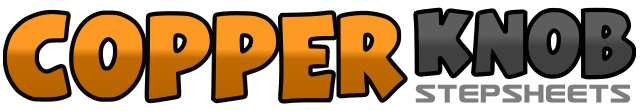 .......Count:32Wall:4Level:High Beginner.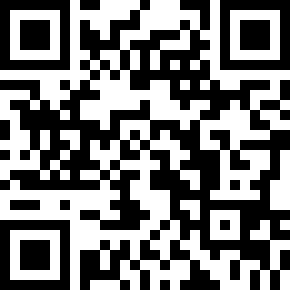 Choreographer:Helen Parkyn (UK) - October 2021Helen Parkyn (UK) - October 2021Helen Parkyn (UK) - October 2021Helen Parkyn (UK) - October 2021Helen Parkyn (UK) - October 2021.Music:You Belong With Me - Taylor SwiftYou Belong With Me - Taylor SwiftYou Belong With Me - Taylor SwiftYou Belong With Me - Taylor SwiftYou Belong With Me - Taylor Swift........1 - 4Step right to right side, cross left behind right, step right to right side, cross left over front of right5 - 8step forward right, close left beside, bounce on both heels twice1 - 4step left to left side, cross right behind, step left to left side, cross right over the front of left5 - 8step forward left, close right beside, bounce on both heels twice.1 - 4step back right on right diagonal, touch left beside right, touch left out to side, touch left beside right5 - 8step back left on left diagonal, touch right beside, touch right out to side, touch right beside left1 - 4cross right over front of left, step back left, step right 1/4 turn right, step forward left (3.00)5 - 8step forward right, pivot 1/2 turn left (9.00, weight on left foot), stomp right, stomp left1 - 4rock forward on right, recover back onto left, rock back on right, recover forward on left5 - 8cross right over front of left, step back left, step right to right side, cross left over front of right1 - 4rock forward on right, recover back onto left, rock back on right, recover forward on left